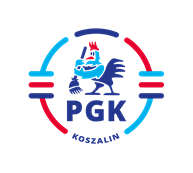 Koszalin, dnia 17.07.2023 r.INFORMACJA Z OTWARCIA OFERT  wymagana   art. 222 ust. 5 Ustawy z dnia 11 września 2019 r. Prawo zamówień publicznych (  t.j. Dz.U. z 2022 r. poz. 1710 z późn. zm.), w postępowaniu  pn: „Budowa instalacji odpylania nad rozdrabniarką do produkcji RDF w Hali nr 2 na terenie Zakładu Odzysku Odpadów w Sianowie przy ulicy Łubuszan 80.”    Zamawiający informuje, iż kwota przeznaczona na  realizację zamówienia to wartość 
netto 374.357,24 zł. Otwarto oferty złożone przez następujących Wykonawców: NESTRO PPHU SP. z o.o. Stare Olesno, ul. Kolejowa 2,  374.000,00 zł netto, Okres gwarancji i rękojmi za wady na cały przedmiot zamówienia
 wynosi 72 miesiące. Platforma Filtrowentylacyjna Sp.z o.o  ul. Polna 140B; 87-100 Toruń,  370.000,00 zł netto, Okres gwarancji i rękojmi za wady na cały przedmiot zamówienia 
wynosi 60 miesięcy.   Biuro  Projektowo-Usługowe WiK Karolina Andraczko, ul. Szczecińska 38 B, 75-137 Koszalin 336.000,00 zł netto, Okres gwarancji i rękojmi za wady na cały przedmiot zamówienia 
wynosi  72 miesiące.  GGK Wieland Polska Sp. z o.o. 41-800 Zabrze, ul. Pawliczka 25,   339.000,00 zł netto, Okres gwarancji i rękojmi za wady na cały przedmiot zamówienia 
wynosi  72 miesiące.  